Stadtmuseum TübingenKornhausstraße 1072070 TübingenMail: stadtmuseum@tuebingen.de
AnmeldungHiermit melde ich mein Kind an zur kostenlosen Teilnahme am Halbjahresprogramm Zeitmaschine Kornhaus: Künstlerische Entdeckungsreise 

Termine:
28. Februar bis 17. Juli 2024, immer mittwochnachmittags, jeweils 14-17 Uhr (nicht in den Ferien)Abschlussveranstaltung für Eltern und Freunde: 17. Juli 2024 ab 17 Uhr    Treffpunkt: Stadtmuseum Tübingen, Kornhausstraße 10, 72070 Tübingen
Name des Kindes: 			_________________________________________________
Geburtsdatum:				_________________________________________________
Name der/des Erziehungsberechtigten:_________________________________________________

Adresse: 				_________________________________________________
Telefonnummer und E-Mailadresse: 	_________________________________________________													
Mein Kind ist im Besitz einer KreisBonusCard	                 Nein	 Ja, Nummer:__________ 
Mein Kind ist Schüler_in der GS Innenstadt 		   Nein	 Jawenn nein, welcher?	 _____________________________________________________________Meine Tochter/mein Sohn hat Krankheiten/Allergien/Besonderheiten, von denen Sie wissen sollten.  Nein	 Ja, wenn ja, welche? _________________________________________________________________________________

Ich bin damit einverstanden, dass Personenabbildungen, Texte, künstlerische Produkte und audio-
visuelle Aufnahmen von meinem Sohn/meiner Tochter, die während des Bildungsprogramms erstellt
und hergestellt werden, in Projektdokumentationen, Publikationen, bei Veranstaltungen, in den 
Ausstellungen im Stadtmuseum Tübingen Verwendung finden.		
Datum, Unterschrift__________________________________________________________________________________

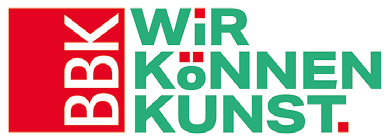 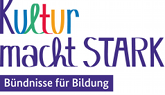 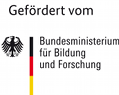 